Об утверждении перечня документовстратегического планированияТутаевского муниципального района             На основании статьи 11 Федерального закона от 28.06.2014 № 172-ФЗ «О стратегическом планировании в Российской Федерации», Распоряжения Администрации Тутаевского муниципального района от 01.03.2016 № 006 а-р «О назначении лиц, ответственных за формирование и представление для государственной регистрации уведомлений о документах стратегического планирования в государственной автоматизированной системе «Управление» и в целях определения перечня документов стратегического планирования Тутаевского муниципального района, Администрация Тутаевского муниципального района ПОСТАНОВЛЯЕТ:  1. Утвердить перечень документов стратегического планирования Тутаевского  муниципального района (приложение). 2. Административно-правовому управлению Администрации Тутаевского муниципального района обеспечить государственную регистрацию документов стратегического планирования Тутаевского  муниципального района и городского поселения Тутаев в государственной автоматизированной системе «Управление».3. Структурным подразделениям Администрации ТМР обеспечить представление в Административно-правовое управление Администрации Тутаевского муниципального района сведений об утверждении (прекращении действия) документов стратегического планирования Тутаевского  муниципального района и городского поселения Тутаев в течение трех дней со дня утверждения (прекращения действия) документа стратегического планирования или внесения в них изменений.      	4. Контроль за исполнением настоящего постановления оставляю за собой.          5. Настоящее постановление вступает в силу со дня его подписания.Глава Администрации Тутаевскогомуниципального района                                                                       С.А. ЛевашовПриложение  к постановлению АдминистрацииТутаевского муниципального района№_368п_ от  06.05._ 2016 г.Перечень документов стратегического планирования Тутаевского  муниципального районаСтратегия социально-экономического развития Тутаевского муниципального района.План мероприятий по реализации стратегии развития Тутаевского муниципального района.Прогноз социально-экономического развития Тутаевского муниципального района на среднесрочный период.Бюджетный прогноз Тутаевского муниципального района на долгосрочный период.Муниципальные программы Тутаевского муниципального района.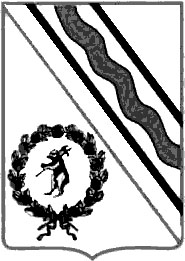 Администрация Тутаевского муниципального районаПОСТАНОВЛЕНИЕот _06.05.2016__№ _368п_г. Тутаев